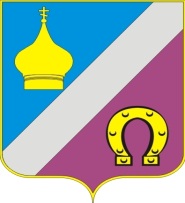 Администрация Николаевского сельского поселенияНеклиновского района Ростовской областиРАСПОРЯЖЕНИЕот «07» ноября 2023 г.                                                                      № 63с. НиколаевкаВ соответствии с положениями главы 4 Бюджетного кодекса Российской Федерации, 1.Утвердить:1.1  Положение о порядке применения бюджетной классификации расходов бюджета Николаевского сельского поселения на 2024 год и на плановый период 2025 и 2026 годов(далее- Положение) согласно приложению №11.2 Коды главных администраторов доходов бюджета Николаевского сельского поселения согласно приложению №2.1.3 Коды главных распорядителей средств  бюджета Николаевского сельского поселения согласно приложению №3.1.4  Коды главных администраторов источников финансирования дефицита бюджета Николаевского сельского поселения  согласно приложению №4.1.5 Коды подвидов по видам доходов бюджета Николаевского сельского поселения, главными администраторами которых являются органы местного самоуправления согласно приложению№5.2. Начальнику сектора экономики и финансов администрации Николаевского сельского поселения (Поляковой Т.А.) обеспечить  исполнение настоящего распоряжения.3. Настоящее распоряжение вступает в силу с момента подписания.4. Контроль за исполнением настоящего распоряжения оставляю за собой.Глава АдминистрацииНиколаевского сельского поселения:                                          Е.П. КовалеваПриложение № 1к Положению о порядке применения бюджетной классификации расходов бюджета Николаевского сельского поселения на 2024 год и на плановый период 2025 и 2026 годовПоложениео порядке применения бюджетной классификации расходов бюджета Николаевского сельского поселения на 2024 год и на плановый период 2025 и 2026 годовНастоящее Положение разработано в соответствии с положениями главы 4 Бюджетного кодекса Российской Федерации, приказом Министерства финансов Российской Федерации от 24.05.2022 № 82н «О Порядке формирования и применения кодов бюджетной классификации Российской Федерации, их структуре и принципах назначения» (далее – приказ Минфина РФ № 82н), от 01.06.2023 № 80н «Об утверждении кодов (перечней кодов) бюджетной классификации Российской Федерации на 2024 год (на 2024 год и на плановый период 2025 и 2026 годов)» (далее – приказ Минфина РФ № 80н) и применяется при формировании и исполнении бюджета Николаевского сельского поселения.Порядок формирования кодов целевых статейрасходов бюджета Николаевского сельского поселенияВ целях соблюдения общих требований к порядку формирования и применения бюджетной классификации необходимо руководствоваться приказом Минфина РФ № 82н (за исключением положений, установленных пунктами 34-37 в части структуры кода целевой статьи, пунктами 39-41, 46, 48, 48.1 - 48.8, предназначенными для формирования федерального бюджета и бюджетов государственных внебюджетных фондов Российской Федерации) и настоящим распоряжением.Расходы бюджета Николаевского сельского поселения подлежат отражению по целевым статьям расходов с учетом положений настоящего распоряжения. Расходы бюджета Николаевского сельского поселения, финансовое обеспечение (софинансирование) которых осуществляется за счет межбюджетных трансфертов из федерального бюджета, подлежат отражению с учетом направлений расходов федерального бюджета, установленных приложением 8, разделом II приложения 9 к приказу Минфина РФ от № 80н.Расходы бюджета Николаевского сельского поселения за счет единой субвенции из федерального бюджета отражаются в соответствии с положениями пункта 28 приказа Минфина РФ № 82н.В целях отражения расходов на реализацию региональных проектов, направленных на достижение соответствующих показателей и результатов реализации федеральных проектов, входящих в состав национальных проектов (программы) или Комплексного плана (далее - региональный проект в рамках нацпроекта), следует руководствоваться пунктами 43-45 приказа Минфина РФ   № 82н, кодами направлений расходов в увязке с федеральными проектами согласно приложениям № 10-96 к приказу Минфина РФ № 80н, а также настоящим распоряжением. Региональным проектам, продолжающим в 2025 году реализацию отдельных мероприятий, входящих в 2023 - 2024 гг. в состав национальных проектов, в целях обеспечения стабильности (преемственности) назначения кодов бюджетной классификации присваиваются коды целевых статей, содержащие 4-5 знаки, аналогичные кодам, предусмотренным в 2023 - 2024 г.г.В целях отражения расходов на реализацию региональных проектов, направленных на достижение целей социально-экономического развития  Ростовской области (далее – иной региональный проект), ведомственных проектов, комплекса процессных мероприятий (далее - КПМ) следует руководствоваться постановлениями Администрации Николаевского сельского поселения от 02.03.2018 № 50 «Об утверждении порядка разработки, реализации и оценки эффективности муниципальных программ Николаевского сельского поселения» и положениями настоящего распоряжения.При формировании кодов целевых статей расходов бюджета Николаевского сельского поселения применяются следующие основные подходы:1. Целевые статьи расходов областного бюджета обеспечивают привязку бюджетных ассигнований к муниципальным программам Николаевского сельского поселения и (или) непрограммным направлениям деятельности (функциям) органов местного самоуправления Николаевского сельского поселения. 2. Код целевой статьи расходов бюджета Николаевского сельского поселения состоит из десяти разрядов (8-17 разряды кода классификации расходов).Целевая статья									Программная (непрограммная) статья					Направление расходов				Программное (непрограммное) направление деятельности		Тип структурного элемента муниципальной программы Николаевского сельского поселения, элемент непрограммного направления деятельности 	Структурный элемент  (код регионального проекта в рамках нацпроекта, порядковый номер иного регионального проекта, ведомственного проекта, комплекса процессных мероприятий, для непрограммных направлений деятельности – значение «00»)						8	9	10	11	12	13	14	15	16	17Структура кода целевой статьи расходов бюджета Николаевского сельского поселения включает следующие составные части:код программной (непрограммной) статьи расходов (8 - 9 разряды) предназначен для кодирования муниципальных программ Николаевского сельского поселения, непрограммных направлений деятельности органов Николаевского сельского поселения;10 разряд  кода классификации расходов бюджета предназначен для кодирования бюджетных ассигнований по типам структурных элементов муниципальных программ Николаевского сельского поселения, а также расходов, детализирующих непрограммные направления деятельности органов Николаевского сельского поселения;код структурного элемента (11 - 12 разряды кода классификации расходов бюджетов) предназначен для кодирования бюджетных ассигнований по региональным проектам в рамках нацпроектов, иным региональным проектам, ведомственным проектам, комплексам процессных мероприятий в рамках муниципальных программ Николаевского сельского поселения;код направления расходов (13 - 17 разряды) предназначен для кодирования бюджетных ассигнований по соответствующему направлению расходов в целях финансового обеспечения мероприятий (результатов) структурных элементов муниципальных программ Николаевского сельского поселения и непрограммных направлений деятельности.В целях отражения расходов на реализацию регионального проекта в рамках нацпроекта и иного регионального проекта, следует руководствоваться положением настоящего приказа с учетом присвоения типа структурного элемента –  с цифрой «2», кодом структурного элемента: для регионального проекта в рамках нацпроекта – аналогичного коду федерального проекта, для иного регионального проекта – согласно порядковому номеру в рамках муниципальной программы Николаевского сельского поселения.         Целевым статьям расходов бюджета присваиваются коды, сформированные с применением буквенно-цифрового ряда: 0, 1, 2, 3, 4, 5, 6, 7, 8, 9, А, Б, В, Г, Д, Е, Ж, И, К, Л, М, Н, П, Р, С, Т, У, Ф, Ц, Ч, Ш, Щ, Э, Ю, Я, A, D, E, F, G, I, J, L, N, P, Q, R, S, T, U, V, W, Y, Z.3 разряд кода целевой статьи расходов бюджета Николаевского сельского поселения (10 разряд кода классификации расходов бюджетов) содержит цифры «2», «3», «4» согласно типу структурного элемента; 4, 5 разряды кода целевой статьи расходов областного бюджета (11, 12 разряды кода классификации расходов бюджетов) содержат: буквы латинского алфавита с признаком национального проекта и цифры, а также буквы латинского или русского алфавита с признаком федерального проекта в рамках национального проекта;   цифры «01», «02» и т.д. для реализации иных региональных проектов, ведомственных проектов;6 разряд кода целевой статьи расходов областного бюджета (13 разряд кода классификации расходов бюджетов) содержит цифры и буквы латинского алфавита и русского алфавита в случае, если код направления расходов начинается на русские буквы «А», «Д», «К», «М», «Л» в соответствии с требованиями Министерства финансов Российской Федерации.7-9 разряды кода целевой статьи расходов областного бюджета (14-16 разряды кода классификации расходов бюджетов) содержат цифры и буквы русского алфавита;10 разряд кода целевой статьи расходов областного бюджета (17 разряд кода классификации расходов бюджетов) содержит цифры и буквы русского или латинского алфавита.3. Направления расходов в целях финансового обеспечения мероприятий (результатов) структурных элементов муниципальных программ Николаевского сельского поселения и непрограммных направлений деятельности (13-17 разряды кода целевой статьи расходов бюджета Николаевского сельского поселения), группируются по следующим направлениям:0ХХХ0 – расходы на обеспечение выполнения функций государственными органами Николаевского сельского поселения и обеспечение деятельности муниципальных подведомственных учреждений, из них:направление 00590 применяется в случае отражения расходов на обеспечение деятельности муниципальных учреждений Николаевского сельского поселения (в части обеспечения деятельности предоставления субсидий муниципальным автономным и бюджетным учреждениям на выполнение муниципального задания);направление 00700 - 00780 применяется в случае отражения расходов на предоставление субсидий муниципальным бюджетным и автономным учреждениям на иные цели, в том числе в региональных, ведомственных проектах с указанием конкретной цели расходов, а в комплексе процессных мероприятий с применением универсального направления расходов 00700 «Расходы на предоставление субсидий муниципальным бюджетным и автономным учреждениям на иные цели на содержание, обеспечение деятельности, реализацию мероприятий» для различных комплексов процессных мероприятий, муниципальных программ Николаевского сельского поселения;направление 00400 - 00480 применяется в случае отражения расходов на предоставление субсидий муниципальным бюджетным и автономным учреждениям на осуществление капитальных вложений в объекты капитального строительства муниципальной собственности или приобретение объектов недвижимого имущества в муниципальную собственность;4ХХХ0 – расходы на осуществление бюджетных инвестиций; 5ХХХ0 – расходы на отражение расходов бюджета Николаевского сельского поселения за счет целевых федеральных межбюджетных трансфертов; 6ХХХ0 – расходы на предоставление субсидий юридическим лицам, не являющимся государственными учреждениями, индивидуальным предпринимателям, физическим лицам - производителям товаров, работ, услуг (за исключением субсидий по разделу 1200 «Средства массовой информации»), некоммерческим организациям, не являющимся государственными учреждениями;7ХХХ0 – расходы на предоставление межбюджетных трансфертов другим бюджетам бюджетной системы Российской Федерации за счет средств областного бюджета. При этом коды 71010 - 71990, 72010 - 72990 используются исключительно для отражения расходов областного бюджета в случае предоставления иных межбюджетных трансфертов и субвенций, источником финансового обеспечения которых являются субвенции и иные межбюджетные трансферты из областного бюджета (за исключением иных межбюджетных трансфертов, предоставляемых из областного бюджета в местный бюджет в доле, соответствующей установленному уровню софинансирования расходного обязательства муниципального образования, при оплате денежного обязательства получателя средств местного бюджета, которые отражаются в местных бюджетах с применением аналогичного кода направлений расходов с заменой первого знака на букву «S» в направлении расходов).Коды направлений расходов 73000-75999 предусмотрены для представления субсидий местным 85ХХ0 – 89ХХ0 – расходы на предоставление межбюджетных трансфертов другим бюджетам бюджетной системы Российской Федерации за счет средств местных бюджетов;9ХХХ0 – прочие программные и непрограммные направления расходов,  в том числе расходы бюджета Николаевского сельского поселения на обслуживание государственного долга, на исполнение исковых требований, удовлетворяемых за счет казны, расходы на освещение деятельности органов государственной власти Ростовской области и поддержку средств массовой информации, а также расходы на реализацию инфраструктурных проектов (98000-98699), источником финансового обеспечения которых являются бюджетные кредиты, а также специальные казначейские кредиты (97000 – 97499).4. Применение кодов целевых статей для отражения расходов бюджета Николаевского сельского поселения источником финансового обеспечения которых являются межбюджетные трансферты из федерального бюджета.4.1. Коды направлений расходов, содержащие значения R0000 - R9990, используются: R0000 - R9990 - для отражения расходов местных бюджетов (за исключением расходов на реализацию региональных проектов в рамках нацпроектов), в целях финансового обеспечения которых предоставляются субвенции из областного бюджета, в целях софинансирования которых (в том числе в полном объеме) областному бюджету предоставляются из федерального бюджета субсидии и иные межбюджетные трансферты.4.2. В целях софинансирования расходных обязательств муниципальных образований в доле, соответствующей установленному уровню софинансирования расходного обязательства муниципального образования, коды направлений расходов, содержащие значения L0000 - L9990, S0000 - S9990 используются:L0000 - L9990 - для отражения расходов местных бюджетов (за исключением расходов на реализацию региональных проектов в рамках нацпроектов), в целях софинансирования которых из областного бюджета предоставляются субсидии и иные межбюджетные трансферты, источником финансового обеспечения которых являются субсидии и иные межбюджетные трансферты, предоставленные на софинансирование (в том числе в полном объеме) из федерального бюджета;S0000 - S9990 - для отражения расходов местных бюджетов, в целях софинансирования которых (в том числе в полном объеме) из областного бюджета предоставляются местным бюджетам субсидии и иные межбюджетные трансферты, которые не софинансируются из федерального бюджета и бюджетов государственных внебюджетных фондов Российской Федерации.При формировании кодов целевых статей расходов областного бюджета (местных бюджетов), содержащих направления расходов R0000 - R9990, L0000 - L9990, S0000 - S9990 обеспечивается на уровне 2-4 разрядов направлений расходов однозначная увязка данных расходов с кодами направлений расходов бюджета бюджетной системы Российской Федерации, предоставляющего соответствующий  межбюджетный трансферт.4.3. Отражение расходов местного бюджета, источником финансового обеспечения которых являются субвенции, предоставляемые из федерального бюджета, осуществляется по целевым статьям расходов местного бюджета, включающим в коде направления расходов  1-4 разряды, идентичные 1-4 разрядам кода соответствующего направления расходов федерального бюджета (бюджета государственного внебюджетного фонда Российской Федерации), по которому отражаются расходы федерального на предоставление вышеуказанных субвенций. Правила отнесения расходов бюджета Николаевского сельского поселения на соответствующие целевые статьи расходов и перечень кодов целевых статей расходов бюджета Николаевского сельского поселения установлены согласно приложениям к настоящему Положению. Приложение № 1к Положению о порядке применения бюджетной классификации расходов бюджета Николаевского сельского поселения на 2024 год и на плановый период 2025 и 2026 годовПравила отнесения расходов бюджета Николаевского сельского      поселения на соответствующие целевые статьи расходовОтнесение расходов на муниципальные программы Николаевского сельского поселения осуществляется на основании перечня муниципальных программ Николаевского сельского поселения, утвержденного распоряжением Администрации Николаевского сельского поселения от 03 октября 2023 года. 1.1. Муниципальная программа Николаевского сельского поселения«Защита населения и территории от чрезвычайных ситуаций, обеспечение пожарной безопасности и безопасности людей на водных объектах»Целевые статьи муниципальной программы Николаевского сельского поселения «Защита населения и территории от чрезвычайных ситуаций, обеспечение пожарной безопасности и безопасности людей на водных объектах» включают:01 0 00 00000 Муниципальная программа Николаевского сельского поселения«Защита населения и территории от чрезвычайных ситуаций, обеспечение пожарной безопасности и  безопасности людей на водных объектах»По данной целевой статье отражаются расходы бюджета поселения на реализацию муниципальной программы Николаевского сельского поселения «Защита населения и территории от чрезвычайных ситуаций, обеспечение пожарной безопасности и безопасности людей на водных объектах», осуществляемые по следующим подпрограммам муниципальной программы.01 1 00 00000 Подпрограмма «Пожарная безопасность»По данной целевой статье отражаются расходы бюджета поселения на реализацию подпрограммы по соответствующим направлениям расходов, в том числе:99990 – Реализация направления расходов в рамках подпрограммы «Пожарная безопасность на территории Николаевского сельского поселения» муниципальной программы Николаевского сельского поселения «Защита населения и территории от чрезвычайных ситуаций, обеспечение пожарной безопасности и безопасности людей на водных объектах».По данному направлению расходов отражаются расходы местного бюджета на дооснащение современной техникой, оборудованием, снаряжением и улучшение материальной базы, а также техническим обслуживанием автоматической пожарной сигнализацией административного здания.01 3 00 00000 Подпрограмма «Обеспечение безопасности на воде»По данной целевой статье отражаются расходы бюджета поселения на реализацию подпрограммы по соответствующим направлениям расходов, в том числе:99990 – Реализация направления расходов в рамках подпрограммы «Обеспечение безопасности на воде» муниципальной программы Николаевского сельского поселения «Защита населения и территории от чрезвычайных ситуаций, обеспечение пожарной безопасности и безопасности людей на водных объектах».По данному направлению расходов отражаются расходы местного бюджета на обеспечение эффективного предупреждения происшествий на водных объектах.01 4 00 00000 Подпрограмма «Поддержка добровольных пожарных дружин (команд) на территории Николаевского сельского поселения»По данной целевой статье отражаются расходы бюджета поселения на реализацию подпрограммы по соответствующим направлениям расходов, в том числе:99990 – Реализация направления расходов мероприятий по поддержке в рамках подпрограммы «Поддержка добровольных пожарных дружин (команд) на территории Николаевского сельского поселения» муниципальной программы Николаевского сельского поселения «Защита населения и территории от чрезвычайных ситуаций, обеспечение пожарной безопасности и безопасности людей на водных объектах».    По данному направлению расходов отражаются расходы местного бюджета на материально-техническое обеспечение пожарной дружины.1.2. Муниципальная программа Николаевского сельского поселения«Управление муниципальными финансами и создание условий для эффективного управления муниципальными финансами»Целевые статьи муниципальной программы Николаевского сельского поселения «Управление муниципальными финансами и создание условий для эффективного управления муниципальными финансами» включают:02 0 00 00000 Муниципальная программа Николаевского сельского поселения«Управление муниципальными финансами и создание условий для эффективного управления муниципальными финансами»По данной целевой статье отражаются расходы бюджета поселения на реализацию муниципальной программы Николаевского сельского поселения «Управление муниципальными финансами и создание условий для эффективного управления муниципальными финансами», осуществляемые по следующим подпрограммам муниципальной программы.02 1 00 00000 Подпрограмма «Нормативно-методическое обеспечение и организация бюджетного процесса»По данной целевой статье отражаются расходы бюджета поселения на реализацию подпрограммы по соответствующим направлениям расходов, в том числе:00110 – Расходы на выплаты по оплате труда работников органов местного самоуправления Николаевского сельского поселенияПо данному направлению расходов отражаются расходы местного бюджета на выплаты по оплате труда органов местного самоуправления Николаевского сельского поселения.00190 – Расходы на обеспечение деятельности  органов местного самоуправления Николаевского сельского поселения По данному направлению расходов отражаются расходы местного бюджета на обеспечение выполнения деятельности органов местного самоуправления Николаевского сельского поселения по материально-техническому обеспечению деятельности.72390 – Субвенция на осуществление полномочий по определению в соответствии с частью 1 статьи 11.2 Областного закона от 25 октября 2002 года № 273-ЗС «Об административных правонарушениях» перечня должностных лиц, уполномоченных составлять протоколы об административных правонарушениях.По данному направлению расходов отражаются расходы областного бюджета на предоставление субвенций местным бюджетам на осуществление полномочий по определению в соответствии с частью 1 статьи 11.2 Областного закона от 25 октября 2002 года № 273-ЗС «Об административных правонарушениях» перечня должностных лиц, уполномоченных составлять протоколы об административных правонарушениях.Поступление указанных субвенций отражается по соответствующим элементам кода вида доходов 000 2 02 30024 00 0000 150 «Субвенции местным бюджетам на выполнение передаваемых полномочий субъектов Российской Федерации».02 3 00 00000 Подпрограмма «Совершенствование системы распределения финансовых ресурсов между уровнями бюджетной системы»По данной целевой статье отражаются расходы бюджета поселения на реализацию подпрограммы по соответствующим направлениям расходов, в том числе:85020 – Прочие межбюджетные трансферты общего характераПо данному направлению расходов отражаются расходы местного бюджета на осуществление переданных полномочий Николаевского сельского поселения Неклиновскому району в соответствии с заключенными соглашениями.1.4. Муниципальная программа Николаевского сельского поселения«Охрана окружающей среды и рациональное природопользование»Целевые статьи муниципальной программы Николаевского сельского поселения «Охрана окружающей среды и рациональное природопользование» включают:04 0 00 00000 Муниципальная программа Николаевского сельского поселения«Охрана окружающей среды и рациональное природопользование»По данной целевой статье отражаются расходы бюджета поселения на реализацию муниципальной программы Николаевского сельского поселения «Охрана окружающей среды и рациональное природопользование», осуществляемые по следующим подпрограммам муниципальной программы.04 1 00 00000 Подпрограмма «Экологическая безопасность в Николаевском сельском поселении»По данной целевой статье отражаются расходы бюджета поселения на реализацию подпрограммы по соответствующим направлениям расходов, в том числе:99990 – Реализация направления расходов в рамках подпрограммы «Экологическая безопасность в Николаевском сельском поселении» муниципальной программы Николаевского сельского поселения «Охрана окружающей среды и рациональное природопользование»По данному направлению расходов отражаются расходы местного бюджета на финансовое обеспечение мероприятий по дезинфекции общественных колодцев, противоклещевая обработка для отражения которых не предусмотрены обособленные направления расходов.1.7. Муниципальная программа Николаевского сельского поселения«Развитие культуры и туризма в Николаевском сельском поселении»Целевые статьи муниципальной программы Николаевского сельского поселения «Развитие культуры и туризма в Николаевском сельском поселении» включают:07 0 00 00000 Муниципальная программа Николаевского сельского поселения«Развитие культуры и туризма в Николаевском сельском поселении»По данной целевой статье отражаются расходы бюджета поселения на реализацию муниципальной программы Николаевского сельского поселения «Развитие культуры и туризма в Николаевском сельском поселении», осуществляемые по следующим подпрограммам муниципальной программы.07 1 00 00000 Подпрограмма «Развитие культурно – досуговой деятельности»По данной целевой статье отражаются расходы бюджета поселения на реализацию подпрограммы по соответствующим направлениям расходов, в том числе:00590 – Расходы на обеспечение деятельности (оказание услуг) муниципальных учреждений культурно - досуговой деятельности Николаевского сельского поселения (Субсидии бюджетным учреждениям);По данному направлению расходов отражаются расходы местного бюджета на обеспечение деятельности (оказание услуг) муниципальных бюджетных учреждений культуры.1.8. Муниципальная программа Николаевского сельского поселения«Обеспечение качественными жилищно-коммунальными услугами населения и повышение уровня благоустройства территории Николаевского сельского поселения»Целевые статьи муниципальной программы Николаевского сельского поселения «Обеспечение качественными жилищно-коммунальными услугами населения и повышение уровня благоустройства территории Николаевского сельского поселения» включают:08 0 00 00000 Муниципальная программа Николаевского сельского поселения«Обеспечение качественными жилищно-коммунальными услугами населения и повышение уровня благоустройства территории Николаевского сельского поселения»По данной целевой статье отражаются расходы бюджета поселения на реализацию муниципальной программы Николаевского сельского поселения «Обеспечение качественными жилищно-коммунальными услугами населения и повышение уровня благоустройства территории Николаевского сельского поселения», осуществляемые по следующим подпрограммам муниципальной программы.08 1 00 00000 Подпрограмма «Создание условий для обеспечения качественными услугами населения Николаевского сельского поселения»По данной целевой статье отражаются расходы бюджета поселения на реализацию подпрограммы по соответствующим направлениям расходов, в том числе:24070 – расходы на техническое обслуживание газопровода в рамках подпрограммы «Создание условий для обеспечения качественными услугами населения Николаевского сельского поселения» муниципальной программы Николаевского сельского поселения «Обеспечение качественными жилищно-коммунальными услугами населения и повышение уровня благоустройства территории Николаевского сельского поселения»По данному направлению расходов отражаются расходы бюджета  на техническое обслуживание  сетей газопровода, находящихся на территории и в собственности Николаевского сельского поселенияПо данному направлению расходы на прочие затраты для реализации на строительства  инженерной инфраструктуры микрорайона для многодетных семей в с.Николаевка  08 2 00 00000 Подпрограмма «Повышение уровня благоустройства территории  Николаевского сельского поселения»По данной целевой статье отражаются расходы бюджета поселения на реализацию подпрограммы по соответствующим направлениям расходов, в том числе:21380 – Расходы на мероприятия по организации освещения улиц в населенных пунктах Николаевского  сельского поселения.По данному направлению расходов отражаются расходы местного бюджета на обеспечение бесперебойной подачи электрической энергии по сетям уличного освещения в населенных пунктах сельского поселения.99990 – реализация направления расходов в рамках подпрограммы «Повышение уровня благоустройства территории  Николаевского сельского поселения» муниципальной программы Николаевского сельского поселения «Обеспечение качественными жилищно-коммунальными услугами населения и повышение уровня благоустройства территории Николаевского сельского поселения».По данному направлению расходов отражаются расходы местного бюджета на содержание и благоустройство территории сельского поселения, улучшение внешнего вида территории сельского поселения.20080 – Мероприятия по содержанию мест захоронения в сельском поселенииПо данному направлению расходов отражаются расходы местного бюджета на уборку мусора и вырубку разросшихся кустарников на территории кладбищ поселения, а также обеспечение обустройства подъездных путей к местам захоронения.	08 3 00 00000 Подпрограмма 	«Создание  благоприятных условий для проживания и отдыха населения в рамках «Формирование современной городской среды на территории муниципального образования «Николаевское сельское поселение»По данной целевой статье отражаются расходы бюджета поселения на реализацию подпрограммы по соответствующим направлениям расходов, в том числе:22510 – расходы на обслуживание общественной территории парка «Редут» в рамках подпрограммы «Создание  благоприятных условий для проживания и отдыха населения в рамках «Формирование современной городской среды на территории муниципального образования «Николаевское сельское поселение»» муниципальной программы Николаевского сельского поселения «Обеспечение качественными жилищно-коммунальными услугами населения и повышение уровня благоустройства территории Николаевского сельского поселения».По данному направлению расходов отражаются расходы местного бюджета на содержание и благоустройство территории парка «Редут», улучшение внешнего вида территории сельского поселения.1.9. Муниципальная программа Николаевского сельского поселения«Социальная поддержка лиц, замещающих муниципальные должности и муниципальных служащих, вышедших на пенсию (на пенсию по инвалидности)»Целевые статьи муниципальной программы Николаевского сельского поселения «Социальная поддержка лиц, замещающих муниципальные должности и  муниципальных служащих, вышедших на пенсию (на пенсию по инвалидности)» включают:09 0 00 00000 Муниципальная программа Николаевского сельского поселения«Социальная поддержка лиц, замещающих муниципальные должности и  муниципальных служащих, вышедших на пенсию (на пенсию по инвалидности)»По данной целевой статье отражаются расходы бюджета поселения на реализацию муниципальной программы Николаевского сельского поселения «Социальная поддержка лиц, замещающих муниципальные должности и  муниципальных служащих, вышедших на пенсию (на пенсию по инвалидности)», осуществляемые по следующим подпрограммам муниципальной программы.09 1 00 00000 Подпрограмма «Пенсии за выслугу лет лицам, замещавшим муниципальные должности и должности муниципальной службы, вышедшим на пенсию»По данной целевой статье отражаются расходы бюджета поселения на реализацию подпрограммы по соответствующим направлениям расходов, в том числе:10050 – Выплата ежемесячной доплаты к пенсии лицам, замещавшим муниципальные должности и должности муниципальной службы в рамках подпрограммы «Пенсии за выслугу лет лицам, замещавшим муниципальные должности и должности муниципальной службы, вышедшим на пенсию» муниципальной программы «Социальная поддержка лиц, замещающих муниципальные должности и  муниципальных служащих, вышедших на пенсию (на пенсию по инвалидности)».По данному направлению расходов отражаются расходы местного бюджета на выплаты за выслугу лет лицам, замещавшим муниципальные должности и должности муниципальной службы в Администрации Николаевского сельского поселения.1.12. Муниципальная программа Николаевского сельского поселения«Информационное общество»Целевые статьи муниципальной программы Николаевского сельского поселения «Информационное общество» включают:12 0 00 00000 Муниципальная программа Николаевского сельского поселения«Информационное общество»По данной целевой статье отражаются расходы бюджета поселения на реализацию муниципальной программы Николаевского сельского поселения «Информационное общество», осуществляемые по следующим подпрограммам муниципальной программы.12 1 00 00000 Подпрограмма «Развитие и использование информационных и телекоммуникационных технологий»По данной целевой статье отражаются расходы бюджета поселения на реализацию подпрограммы по соответствующим направлениям расходов, в том числе:99990 – Реализация направления расходов в рамках подпрограммы «Развитие и использование информационных и коммуникационных технологий» муниципальной программы Николаевского сельского поселения «Информационное общество»По данному направлению расходов отражаются расходы местного бюджета на финансовое обеспечение мероприятий, для отражения которых не предусмотрены обособленные направления расходов (приобретение, ремонт и техническое обслуживание оргтехники, изготовление и продление Электронно-цифровой подписи (далее - ЭЦП) и т.д.)Муниципальная программа Николаевского сельского поселения «Муниципальная политика»Целевые статьи муниципальной программы Николаевского сельского поселения «Муниципальная политика» включают:14 0 00 00000 Муниципальная программа Николаевского сельского поселения«Муниципальная политика»По данной целевой статье отражаются расходы бюджета поселения на реализацию муниципальной программы Николаевского сельского поселения «Муниципальная политика» осуществляемые по следующей подпрограммы муниципальной программы.14 1 00 00000 Подпрограмма  «Диспансеризация муниципальных служащих»По данной целевой статье отражаются расходы бюджета поселения на реализацию подпрограммы по соответствующим направлениям расходов, в том числе:20180 -  мероприятия по диспансеризации муниципальных служащих в рамках подпрограммы «Диспансеризация муниципальных служащих» муниципальной программы «Муниципальная политика»По данному направлению отражаются расходы бюджета Николаевского сельского поселения на ежегодное прохождение диспансеризации муниципальных служащих Администрации Николаевского сельского поселения.14 2 00 00000 Подпрограмма  «Развитие муниципального управления и муниципальной службы в Николаевском сельском поселении, дополнительное профессиональное образование лиц, занятых в системе местного самоуправления» муниципальной программы «Муниципальная политика»20170 – мероприятия по повышению квалификации кадров муниципального управления в рамках подпрограммы «Развитие муниципального управления и муниципальной службы в Николаевском сельском поселении, дополнительное профессиональное образование лиц, занятых в системе местного самоуправления» муниципальной программы «Муниципальная политика»По данному направлению отражаются расходы бюджета Николаевского на ежегодное повышение квалификации муниципальных служащих Администрации Николаевского сельского поселения.Муниципальная программа Николаевского сельского поселения «Развитие транспортной системы»Целевые статьи муниципальной программы Николаевского сельского поселения «Развитие транспортной системы» включают:15 0 00 00000 Муниципальная программа Николаевского сельского поселения «Развитие транспортной системы»По данной целевой статье отражаются расходы бюджета поселения на реализацию муниципальной программы Николаевского сельского поселения «Развитие транспортной системы» осуществляемые по следующей подпрограммы муниципальной программы.15 1 00 00000  Подпрограмма «Развитие транспортной инфраструктуры Николаевского сельского поселения»По данной целевой статье отражаются расходы бюджета поселения на реализацию подпрограммы по соответствующим направлениям расходов, в том числе:22400 – расходы на ремонт и содержание внутрипоселковых дорог местного значения в границах Николаевского сельского поселения  в рамках подпрограммы «Развитие транспортной инфраструктуры Николаевского сельского поселения» 1.16. Непрограммные расходы органов местного самоуправления Николаевского сельского поселения99 0 00 00000 Непрограммные расходы органов местного самоуправления Николаевского сельского поселенияЦелевые статьи непрограммных направлений расходов местного бюджета включают:99 1 00 00000 Финансовое обеспечение непредвиденных расходовПо данной целевой статье планируются ассигнования, и осуществляется расходование средств резервного фонда Администрации Николаевского сельского поселения, в том числе:90100– Резервный фонд Администрации Николаевского сельского поселения на финансовое обеспечение непредвиденных расходов.99 9 00 00000 Иные непрограммные мероприятияПо данной целевой статье отражаются иные непрограммные мероприятия органов местного самоуправления Николаевского сельского поселения, не предусмотренные иными целевыми статьями расходов местного бюджета, по соответствующим направлениям расходов, в том числе:90350 – организация и проведение выборов в представительные органы местного самоуправления в рамках непрограммных расходов органов местного самоуправления Николаевского сельского поселения.По данному направлению расходов отражаются расходы местного бюджета на организацию и проведение выборов в представительные органы местного самоуправления.22900 – мероприятия по освещению деятельности органов местного самоуправления Николаевского сельского поселения, официальная публикация  нормативно-правовых актов, проектов правовых актов и иных информационных материалов в средствах массовой информации в рамках непрограммных расходов органов местного самоуправления Николаевского сельского поселения.По данному направлению расходов отражаются расходы местного бюджета на официальную публикацию нормативно-правовых актов Собрания депутатов Николаевского сельского поселения, проектов правовых актов Собрания Николаевского сельского поселения  в средствах массовой информации.51180 – Расходы на осуществление первичного воинского учета на территориях, где отсутствуют военные комиссариаты в рамках непрограммных расходов органов местного самоуправления Николаевского сельского поселения.По данному направлению расходов отражаются расходы областного бюджета на предоставление субвенций местным бюджетам на осуществление первичного воинского учета на территориях, где отсутствуют военные комиссариаты за счет средств федерального бюджета. Поступление указанных субвенций отражается по соответствующим элементам кода вида доходов 2 02 35118 10 0000 150 «Субвенции бюджетам на осуществление первичного воинского учета на территориях, где отсутствуют военные комиссариаты».           22960 – оценка государственного имущества, признание прав и регулирования отношений по государственной собственности, оформление права на муниципальное имущество и бесхозяиные объекты Николаевского сельского поселения в рамках непрограммных расходов органов местного самоуправления Николаевского сельского поселения.         22100 – мероприятия на консультационно-юридическое обслуживание в рамках непрограммных расходов органов местного самоуправления Николаевского сельского поселения.         20230 – расходы на осуществление полномочий в части разрешений на строительство (за исключением случаев, предусмотренных Градостроительным кодексом Российской Федерации иными федеральными законами),  разрешений  на ввод эксплуатации при осуществлении строительства, реконструкции объектов при осуществлении строительства, реконструкции объектов капитального строительства, перевод жилых помещений в нежилые, расположенных на территории поселения в рамках непрограммных расходов органов местного самоуправления Николаевского сельского поселения.         99990 – Реализация направления расходов в рамках непрограммных расходов органов местного самоуправления Николаевского сельского поселения.        90110 -  условно утвержденные расходы по иным непрограммным мероприятиям в рамках непрограммных расходов органов местного самоуправления Николаевского сельского поселения.Приложение № 2к Положению о порядке применениябюджетной классификации расходовбюджета Николаевского  сельского поселения на 2024 год и на плановый период 2025 и 2026 годовПриложение № 2к распоряжению  Николаевского сельского поселенияПеречень  главных администраторов доходов бюджета Николаевского сельского поселенияПриложение № 3к распоряжению  Николаевского сельского поселенияПеречень главных распорядителей средств бюджета Николаевского сельского поселенияПриложение № 4к распоряжению  Николаевского сельского поселенияПеречень главных администраторов источников финансирования дефицита бюджета Николаевского сельского поселенияПриложение № 5к распоряжению  Николаевского сельского поселенияПеречень кодов подвидов по видам доходов бюджета Николаевского сельского поселения, главным администраторами которых являются органы местного самоуправления «О порядке применения бюджетной классификации бюджета Николаевского сельского поселения Неклиновского района на 2024 год и на плановый период 2025 и 2026 годов»Перечень кодов целевых статей расходов бюджета  Николаевского сельского поселенияКодНаименование целевой статьи расходов12 02 0 00 00000Муниципальная программа Николаевского сельского поселения "Управление муниципальными финансами и создание условий для эффективного управления муниципальными финансами"02 1 00 00000Подпрограмма "Нормативно-методическое обеспечение и организация бюджетного процесса" муниципальной программы Николаевского сельского поселения "Управление муниципальными финансами и создание условий для эффективного управления муниципальными финансами"02 1 00 00110Расходы на выплаты по оплате труда работников органов местного самоуправления Николаевского сельского поселения в рамках подпрограммы «Нормативно-методическое обеспечение и организация бюджетного процесса» муниципальной программы Николаевского сельского поселения «Управление муниципальными финансами создание условий для эффективного управления муниципальными финансами» 02 1 00 00190Расходы на обеспечение деятельности и функций органов местного самоуправления Николаевского сельского поселения  в рамках подпрограммы "Нормативно-методическое обеспечение и организация бюджетного процесса" муниципальной программы Николаевского сельского поселения "Управление муниципальными финансами и создание условий для эффективного управления муниципальными финансами" 02 1 00 72390 Расходы  на осуществление полномочий по определению в соответствии с частью 1 статьи 11.2 Областного закона от 25 октября 2002 года № 273-ЗС «Об административных правонарушениях» перечня должностных лиц, уполномоченных составлять протоколы об административных правонарушениях в рамках подпрограммы «Нормативно-методическое обеспечение и организация бюджетного процесса» муниципальной программы Николаевского сельского поселения «Управление муниципальными финансами и создание условий для эффективного управления муниципальными финансами»  02 3 00 00000Подпрограмма "Совершенствование системы распределения финансовых ресурсов между уровнями бюджетной системы" в рамках муниципальной программы Николаевского сельского поселения "Управление муниципальными финансами и создание  условий для эффективного управления муниципальными финансами"02 3 00 85020Прочие межбюджетные трансферты общего характера в рамках подпрограммы "Совершенствование системы распределения финансовых ресурсов между уровнями бюджетной системы" в рамках муниципальной программы Николаевского сельского поселения "Управление муниципальными финансами и создание  условий для эффективного управления муниципальными финансами" 03 0 00 00000Муниципальная программа «Обеспечение общественного порядка и профилактика правонарушений»03 2 00 00000Подпрограмма «Профилактика экстремизма и терроризма в Николаевском сельском поселении» муниципальной программы «Обеспечение общественного порядка и профилактика правонарушений»03 2 00 99990Реализация направления расходов в рамках подпрограммы «Профилактика экстремизма и терроризма в Николаевском сельском поселении» муниципальной программы «Обеспечение общественного порядка и профилактика правонарушений»12 0 00 00000Муниципальная программа "Информационное общество"12 1 00 00000 Подпрограмма "Развитие и использование информационных и телекоммуникационных технологий" муниципальной программы "Информационное общество"12 1 00 99990 Реализация направления расходов в рамках подпрограммы "Развитие и использование информационных и телекоммуникационных технологий" муниципальной программы Николаевского сельского поселения "Информационное общество" 08 0 00 00000Муниципальная программа  Николаевского сельского поселения «Обеспечение качественными жилищно - коммунальными услугами населения и повышение уровня благоустройства  территории Николаевского сельского поселения»08 1 00 00000Подпрограмма "Создание условий для обеспечения качественными услугами населения  Николаевского сельского поселения" муниципальной программы Николаевского сельского поселения "Обеспечение качественными жилищно -коммунальными услугами населения и повышение уровня благоустройства  территории Николаевского сельского поселения". 08 1 00 24070Расходы на техническое обслуживание газопровода в рамках подпрограммы "Создание условий для обеспечения качественными услугами населения  Николаевского сельского поселения" муниципальной программы Николаевского сельского поселения "Обеспечение качественными жилищно -коммунальными услугами населения и повышение уровня благоустройства  территории Николаевского сельского поселения"08 2 00 00000Подпрограмма "Повышение уровня благоустройства территории Николаевского сельского поселения" муниципальной программы Николаевского сельского поселения "Обеспечение качественными жилищно - коммунальными услугами населения и повышение уровня благоустройства  территории Николаевского сельского поселения". 08 2 00 21380Расходы на мероприятия по организации освещения улиц в населенных пунктах Николаевского сельского поселения  рамках подпрограммы "Повышение уровня благоустройства территории Николаевского сельского поселения" муниципальной программы Николаевского сельского поселения "Обеспечение качественными жилищно -коммунальными услугами населения и повышение уровня благоустройства  территории Николаевского сельского поселения"08 2 00 99990Выполнение прочих мероприятий по благоустройству территории поселения в рамках подпрограммы "Повышение уровня благоустройства территории Николаевского сельского поселения" муниципальной программы Николаевского сельского поселения "Обеспечение качественными жилищно - коммунальными услугами населения и повышение уровня благоустройства  территории Николаевского сельского поселения"08 2 00 20080Мероприятия по содержанию мест захоронения в сельском поселении  в рамках подпрограммы "Повышение уровня благоустройства территории Николаевского сельского поселения" муниципальной программы Николаевского сельского поселения "Обеспечение качественными жилищно - коммунальными услугами населения и повышение уровня благоустройства  территории Николаевского сельского поселения"08 3 00 00000Подпрограмма «Формирование современной городской среды на территории муниципального образования «Николаевское сельское поселение» муниципальной программы Николаевского сельского поселения "Обеспечение качественными жилищно - коммунальными услугами населения и повышение уровня благоустройства  территории Николаевского сельского поселения".08 3 00 22510расходы на обслуживание общественной территории парка «Редут» в рамках подпрограммы «Повышение уровня благоустройства территории  Николаевского сельского поселения» муниципальной программы Николаевского сельского поселения «Обеспечение качественными жилищно-коммунальными услугами населения и повышение уровня благоустройства территории Николаевского сельского поселения»01 0 00 00000Муниципальная программы Николаевского сельского поселения  "Защита населения и территории от чрезвычайных ситуаций, обеспечение пожарной безопасности и безопасности людей на водных объектах" 01 1 00 00000 Подпрограмма "Пожарная безопасность»  муниципальной программы Николаевского сельского поселения  "Защита населения и территории от чрезвычайных ситуаций, обеспечение пожарной безопасности и безопасности людей на водных объектах" 01 1 00 99990Реализация направления расходов в рамках подпрограммы "Пожарная безопасность» муниципальной программы "Защита населения и территории от чрезвычайных ситуаций, обеспечение пожарной безопасности и безопасности людей на водных объектах"  01 3 00 00000Подпрограмма «Обеспечение безопасности на воде» муниципальной программы Николаевского сельского поселения  "Защита населения и территории от чрезвычайных ситуаций, обеспечение пожарной безопасности и безопасности людей на водных объектах"01 3 00 99990Реализация направления расходов в рамках подпрограммы «Обеспечение безопасности на воде» муниципальной программы Николаевского сельского поселения  "Защита населения и территории от чрезвычайных ситуаций, обеспечение пожарной безопасности и безопасности людей на водных объектах"01 4 00 00000Подпрограмма «Поддержка добровольных пожарных дружин (команд) на территории Николаевского сельского поселения» муниципальной программы Николаевского сельского поселения  "Защита населения и территории от чрезвычайных ситуаций, обеспечение пожарной безопасности и безопасности людей на водных объектах"01 4 00 99990Реализация направления расходов в рамках подпрограммы «Поддержка добровольных пожарных дружин (команд) на территории Николаевского сельского поселения» муниципальной программы Николаевского сельского поселения  "Защита населения и территории от чрезвычайных ситуаций, обеспечение пожарной безопасности и безопасности людей на водных объектах"07 0 00 00000 Муниципальная программа Николаевского сельского поселения "Развитие культуры и туризма в Николаевском сельском поселении"07 1 00 00000 Подпрограмма "Развитие культурно – досуговой деятельности" муниципальной программы Николаевского сельского поселения "Развитие культуры и туризма в Николаевском сельском поселении"07 1 00 00590 Расходы на обеспечение деятельности (оказание услуг) муниципальных учреждений культурно - досуговой деятельности Николаевского сельского поселения в рамках подпрограммы "Развитие культурно – досуговой деятельности" муниципальной программы Николаевского сельского поселения "Развитие культуры и туризма в Николаевском сельском поселении"04 0 00 00000Муниципальная  программа Николаевского сельского поселения «Охрана окружающей среды и рациональное природопользование»04 1 00 00000  Подпрограмма  "Экологическая безопасность в Николаевском сельском поселении" муниципальной программы Николаевского сельского поселения «Охрана окружающей среды и рациональное природопользование» 04 1 00 99990Реализация направления расходов в рамках  "Экологическая безопасность в Николаевском сельском поселении" муниципальной программы Николаевского сельского поселения «Охрана окружающей среды и рациональное природопользование»09 0 00 00000 Муниципальная программа Николаевского сельского поселения "Социальная поддержка лиц, замещающих муниципальные должности и должности муниципальных служащих, вышедших на пенсию (на пенсию по инвалидности) 09 1 00 00000 Подпрограмма "Пенсии за выслугу лет лицам, замещавших муниципальные должности и должности муниципальной службы, вышедшим на пенсию" муниципальной программы Николаевского сельского поселения Социальная поддержка лиц, замещающих муниципальные должности и должности муниципальных служащих, вышедших на пенсию (на пенсию по инвалидности)»09 1 00 10050Выплата ежемесячной доплаты к пенсии лицам, замещавшим муниципальные должности и должности муниципальной службы в рамках подпрограммы  "Пенсии за выслугу лет лицам, замещавших муниципальные должности и должности муниципальной службы, вышедшим на пенсию" муниципальной программы Николаевского сельского поселения Социальная поддержка лиц, замещающих муниципальные должности и должности муниципальных служащих, вышедших на пенсию (на пенсию по инвалидности)»14 0 00 00000Муниципальная программа Николаевского сельского поселения «Муниципальная политика»14 1 00 00000Подпрограмма «Диспансеризация муниципальных служащих» муниципальной программы Николаевского сельского поселения «Муниципальная политика»14 1 00 20180Мероприятия по диспансеризации муниципальных служащих в рамках подпрограммы «Диспансеризация муниципальных служащих» муниципальной программы Николаевского сельского поселения «Муниципальная политика»14 2 00 00000Подпрограмма «Развитие муниципального управления и муниципальной службы в Николаевском сельском поселении, дополнительное профессиональное образование лиц, занятых в системе местного самоуправления» муниципальной программы Николаевского сельского поселения «Муниципальная политика»14 2  00 20170Мероприятия по повышению квалификации кадров муниципального управления в рамках подпрограммы «Развитие муниципального управления и муниципальной службы в Николаевском сельском поселении, дополнительное профессиональное образование лиц, занятых в системе местного самоуправления» муниципальной программы Николаевского сельского поселения «Муниципальная политика»15 0 00 00000Муниципальная программа «Развитие транспортной системы»15 1 00 00000Подпрограмма «Развитие транспортной инфраструктуры Николаевского сельского поселения» муниципальной программы Николаевского сельского поселения «Развитие транспортной системы»15 1 00 22400Расходы в рамках полномочий по организации дорожной деятельности в отношении автомобильных дорог местного значения в границах населенных пунктов поселения и обеспечение безопасности дорожного движения на них в рамках подпрограммы «Развитие транспортной инфраструктуры Николаевского сельского поселения» муниципальной программы Николаевского сельского поселения «Развитие транспортной системы»99 0 00 00000Непрограммные расходы органов местного самоуправления Николаевского сельского поселения99 1 00 00000Финансовое обеспечение непредвиденных расходов органов местного самоуправления Николаевского сельского поселения99 1 00 90100 Резервный фонд администрации Николаевского сельского поселения на финансовое обеспечение непредвиденных расходов в рамках не программных расходов органов местного самоуправления Николаевского сельского поселения 99 9 00 00000Непрограммные расходы99 9 00 22900мероприятия по освещению деятельности органов местного самоуправления николаевского сельского поселения, официальная публикация  нормативно-правовых актов, проектов правовых актов и иных информационных материалов в средствах массовой информации в рамках непрограммных расходов органов местного самоуправления Николаевского сельского поселения99 9 00 22960оценка государственного имущества, признание прав и регулирования отношений по государственной собственности, оформление прав на муниципальное имущество и безхозяиные объекты Николаевского сельского поселения в рамках непрограммных расходов органов местного самоуправления Николаевского сельского поселения99 9 00 51180Расходы на осуществление первичного воинского учета на территориях, где отсутствуют военные комиссариаты в рамках непрограммных расходов органов местного самоуправления Николаевского сельского поселения99 9 00 90350Подготовка и проведение выборов в представительные органы местного самоуправления по иным непрограммным мероприятиям в рамках непрограммных расходов органов местного самоуправления Николаевского сельского поселения.99 9 00 22100мероприятия на консультационно-юридическое обслуживание в рамках непрограммных расходов органов местного самоуправления Николаевского сельского поселения99 9 00 20230расходы на осуществление полномочий в части разрешений на строительство (за исключением случаев, предусмотренных Градостроительным кодексом Российской Федерации иными федеральными законами),  разрешений  на ввод эксплуатации при осуществлении строительства, реконструкции объектов при осуществлении строительства, реконструкции объектов капитального строительства, расположенных на территории поселения в рамках непрограммных расходов органов местного самоуправления Николаевского сельского поселения99 9 0099990Реализация направления расходов в рамках непрограммных расходов органов местного самоуправления Николаевского сельского поселения99 9 0090110Условно утвержденные расходы по иным непрограммным мероприятиям в рамках непрограммных расходов органов местного самоуправления Николаевского сельского поселения99 9 0023050Расходы на проведение прочих мероприятий в рамках непрограммных расходов органов местного самоуправления Николаевского сельского поселенияКод Наименование главного администратора доходов областного бюджета1 2 802Правительство Ростовской области 857 Административная инспекция Ростовской области951Администрация Николаевского сельского поселения182Управление Федеральной налоговой службы по Ростовской областиКод Наименование главного распорядителя1 2 951Администрация Николаевского сельского поселенияКод Наименование главного администратора источников финансирования дефицита бюджета Николаевского сельского поселения1 2 951Администрация Николаевского сельского поселенияКод Бюджетной классификацииКод Бюджетной классификацииНаименование кода поступлений в бюджет, группы, подгруппы, статьи, подстатьи, элемента, группы подвида, аналитической группы подвида доходовГлавного администратора доходовДоходов местного бюджетаНаименование кода поступлений в бюджет, группы, подгруппы, статьи, подстатьи, элемента, группы подвида, аналитической группы подвида доходов951 10804020010000110государственная пошлина за совершение нотариальных действий должностными лицами органов местного самоуправления, уполномоченными в соответствии с законодательными актами Российской Федерации на совершение нотариальных действий95111302065100000130доходы поступающие в порядке возмещения расходов, понесенных в связи с эксплуатацией имущества поселений95111602020020000140Административные штрафы, установленные законами субъектов Российской Федерации об Административных правонарушениях, за нарушение муниципальных правовых актов